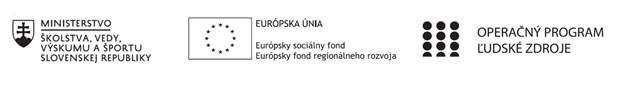 Štvrťročná správa o činnosti Operačný programOP Ľudské zdroje Prioritná os1 Vzdelávanie PrijímateľMetodicko-pedagogické centrumNázov projektuPomáhajúce profesie v edukácii detí a žiakovKód ITMS ŽoP312011Y720Meno a priezvisko zamestnancaMeno a priezvisko PA  + škola (doplniť)Názov a číslo rozpočtovej položky rozpočtu projektu4.6.1. Pedagogický asistent v MŠObdobie vykonávanej činnosti01.01.2020 – 31.03.2020Správa o činnosti:  (V správe je potrebné popisne (súvislým textom) uvádzať konkrétne činnosti a aktivity realizované v danom štvrťroku vyplývajúce z Vašej pracovnej náplne a Plánu práce školy, pri dodržaní ochrany osobných údajov (GDPR).  Nasledujúce formulácie sú len orientačné. Participácia pri dennom prijímaní/odovzdávaní dieťaťa od rodiča/rodičovi;Asistencia pri sebaobslužných činnostiach pri príchode/odchode dieťaťa;Pomoc rodičom pri sebaobslužných činnostiach dieťaťa pri príchode/odchode;Realizácia ranného filtra (kontrola zdravotného a hygienického stavu dieťaťa);Individuálna/ skupinová výchovno-vzdelávacia činnosť podľa pokynov učiteľky v hrách a činnostiach podľa výberu detí, pri zdravotnom cvičení, vo vzdelávacej aktivite a pri pobyte vonku;Vedenie výchovno-vzdelávacích činností pod dozorom učiteľa Spolupráca s pedagogickými zamestnancami MŠ pri tvorbe učebných pomôcok;Kompletizácia dokumentácie súvisiacej so spoluprácou s rodičmi detí;Spolupráca pri organizovaní školskej akcie;Návšteva v rodine dieťaťa (uvádza len PA, ktorý v MŠ realizoval túto aktivitu)Činnosti vyplývajúce zo zaradenia do adaptačného vzdelávaniaČinnosti v období od 16.3.2020 – 31.3.2020Spolupráca s vyučujúcimi  pri príprave učebných pomôcok v režime práca z domu Koordinácia a distribúcia edukačných materiálov počas domáceho vzdelávania detíSpolupráca s pedagógmi pri realizácii elektronického vzdelávania;Kooperácia s členmi inkluzívneho tímu pri príprave informačných materiálov pre rodičov a pomôcok na domáce vzdelávanie,Súčinnosť (v režime práce z domu, resp. pri individuálnom kontakte)  s učiteľmi a členmi inkluzívneho tímu pri vysvetľovaní  deťom, rodičom nových skutočností súvisiacich so šírením koronavírusu COVID-19, ale aj ako ho vzdelávať doma, ak ide o dieťa so zmyslovým, zdravotným alebo iným znevýhodnením) pri dodržaní relevantných hygienicko-epidemiologických nariadení;Spolupráca s členmi inkluzívneho tímu pri spracovaní dokumentácie z individuálnych intervencií realizovaných elektronickou formou.Zoznam výstupov činnosti (prílohy):* Príloha : Fotodokumentácia: Asistencia pedagogického asistenta počas výchovno-vzdelávacích    činností v materskej škole;Príloha : Správa, prezenčná listina z návštevy v rodine  (ak relevantné)*Nehodiacu sa prílohu vymazaťVypracoval (meno, priezvisko, dátum)Meno a priezvisko (doplniť), 01.04.2020PodpisSchválil (meno, priezvisko riaditeľa, dátum)Meno a priezvisko (doplniť), 01.04.2020Podpis